CIRCULAM VITAIE+ First Name of Application CV No 1662096Whatsapp Mobile: +971504753686 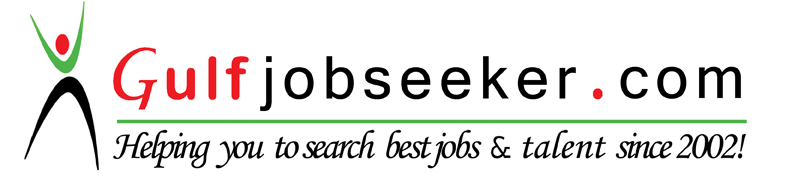 To get contact details of this candidate Purchase our CV Database Access on this link.http://www.gulfjobseeker.com/employer/services/buycvdatabase.phpCareer Objective:To seek an opportunity to apply my skills and contribute to the excellence of the organizations and do the creative and innovative work for the organization.Educational Qualification:MCA Perusing from IGNOU.BCA Passed from IGNOU.12th Passed from UP Board Allahabad.10th Passed from UP Board Allahabad.  Technical Qualification:Have done 6 Months basic computer course (Ms Word, Excel, PowerPoint, and Internet) from F.Tech. Noida. Work Experience: Have worked in  IENERGIZER [BPO &IT] and I have the worked experience of 20 months as CS & Back Office.Have worked in  Ideapot Technology as Document Management Executive & Computer Hardware .Current working in GNIT college as office Asst.Interests: Playing cricket, listening music..Language Known:HindiEnglishPERSONAL DETAILS:      Date of Birth	 		:	12th May 1989	Gender				:	Male   	Religion				:	Hindu	Nationality  			:	Indian	Marital Status		: 	Single 